СеминарСамариной                             Ирины Михайловны  Исх. № 2-с  от 12.01.2018                                               Данное письмо является основанием для оплаты, ст. 437 ГК РФ   Приглашаем на информационно-консультационный семинар  Самариной И.М.02 февраля   2018 года    (Барнаул, пр. Ленина,39, 4-й этаж, конференц-зал)Годовой отчет за  2017 год – на что следует обратить особое внимание.Анализируем изменения законодательства с 2018г – самое важное.1. Актуальные вопросы  подготовки и составления бухгалтерской отчетности за 2017г. Учетная политика.Перспективы развития бухгалтерского учета.Важно! Изменения 2017г   в закон О бухгалтерском учете: как правильно применять на практике и не допускать ошибок, приводящих к  недостоверности отчетности.Изменения, внесенные в нормативные документы ( ФСБУ  1/2008, ФСБУ 3/2006). С какого периода применять изменения, какие из них  можно применять досрочно , а какие нет. Учетная политика 2018: изменения, которые необходимо учитывать при составлении годовой отечности уже за 2017г  и пересмотре учетной политики на 2018 год.  Возможность отступления от общих правил ведения учета и составления отчетности, установленных действующими нормативно-правовыми актами по бухгалтерскому учету.Особенности  составления бухгалтерской отчетности за 2017 год: разъяснения Минфина  Инвентаризация как этап подготовки отчетности. Исправление выявленных ошибок.Упрощенная система бухгалтерского учета и бухгалтерской отчетности: на что обратить внимание при подготовке отчетности и актуализации учетной политики.2. Налоговый учет и администрирование: зоны риска и важное для практики.2.1. Вопросы администрирования:Основные налоговые итоги 2017 г и перспективы 2018г: новые тенденции.Особенности отчетной компании за 2017г. : зоны риска.Новая статья 54.01 НК РФ: анализ, риски, перспективы.Последние изменения  в сфере применения онлайн-ККТ.    2.2. Налог на прибыль. Изменения в налогообложении прибыли 2018г: новое в законодательстве. Что учесть при актуализации учетной политики. Уточнение сомнительного долга. Отмена льготы по вкладам собственников в счет увеличения чистых активов. Что такое вклад в имущество? Инвестиционный налоговый вычет.Декларация по прибыли за 2017г: особенности формирования налоговой базы, энергоэффективные основные средства, подтверждение реальности работ и услуг, «проблемные» расходы — на что обратить внимание. Судебная практика.     2.3. НДС.Изменения – 2018: запрет вычета  НДС по субсидиям, новые правила раздельного учета, новые случаи уплаты налога через налогового агента (реализация лома и отходов черных и цветных металлов и т.д).  Новые правила применения ставки 0 %. Элементы налоговой учетной политики.Изменения в порядке администрирования НДС с 4 квартала 2017г Отдельные вопросы определения налоговой базы по НДС, вычет НДС. Судебная практика.     2.4. Налог на имущество организаций.Новая  декларация по налогу на имущество за 2017г: проблемы с ее заполнением. Вопросы идентификации недвижимости.Новшества 2018г: «возврат» налога на  движимое имущество – как не запутаться? Обновленный перечень объектов недвижимости, облагаемых исходя из кадастровой стоимости.     2.5. «Зарплатные» налоги и сборы.Новое в исчислении и уплате НДФЛ и страховых взносов с 2018 г.: самые важные поправки.Отчетность по НДФЛ и по страховым взносам за 2017г :  на что обратить внимание. Обзор новых разъяснений. Судебная практика Стоимость участия в семинаре:    При оплате до 31 января  -  5000 руб. НДС нет (с типовым приказом об учетной политике – 5500руб.) При оплате  1 февраля   и позже – 5500 руб. НДС нет (с типовым приказом об учетной политике – 6000руб.)В стоимость семинара включены:  раздаточный материал, канцелярские принадлежности, обед,  кофе-пауза.АКЦИЯ:   при посещении 4 семинаров в  течение 2018г  -  оформляется  сертификат ИПБ России  за 2018г(40 час) 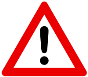 Реквизиты для оплаты:   Внимание! Изменились реквизиты банка! Семинар состоится  с 10-00 до  16-30  часов. Начало регистрации в 9-30.Внимание!   Уважаемые коллеги,  в связи  с вступлением  в силу нового закона О бухгалтерском учете на семинар                  допускаются   слушатели, прибывшие с подписанными  со стороны своей организации  договором и актом  (формы договора и акта размещены на сайте www.aktiv-c.ru) Благодарим за понимание!Дополнительная информация и обязательная регистрация на  сайте:  www.aktiv-c.ru                    или  (383) 20-20-693, (383) 24-93-468,  8-913-914-45-45     или    e-mail: manager@aktiv-c.ru